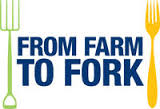 Course Information:This course will help students learn about the relationships food production, food preparation, and nutrition. Basic laws of Chemistry, Microbiology, and Physics are applied to the production, processing, preservation, and packaging of food. Students will practice producing their own food and hopefully discover the joy of cooking the fresh, healthy food they harvest.Suggested Materials:Writing instrument (Pen or Pencil)Lined paper to write notes or journal entriesApronBoots or old shoes for garden workChange of clothes if desired for garden work days***If a student is unable to purchase the recommended materials, the student should contact the teacher and materials will be provided.Classwork and Participation:Students are expected to participate actively in class by completing daily warm ups, taking notes, keeping resource materials organized, completing activities and labs, and doing homework.Students will lose daily points for non-participation, poor behavior, cell phone use, etc.Agriculture Education is a comprehensive program and requires students to participate in a Supervised Agriculture Experience Project component as well as FFA leadership activities and events. These activities are a graded component of this course. A student cannot receive an A grade without participation in FFA and SAE.Homework and Projects:Homework may be assigned 1-2 times a week. Students will work in groups on lab assignments and due to the nature of the lab activities some may not be able to made-up if a student is absent.Certain lab activities will require that students follow a specific dress code for food safety and sanitation reasons. The teacher will notify the students of what to wear and when to be prepared for those lab days.Torn, crumpled, decorated, or sloppy work will not be accepted.Student work should have the student’s first and last name, home school site, and date in the top right corner.Late or make up work:Late work will be accepted according to school policy (3 days after returning to school).Make-up work is available for EXCUSED absences. It is the student’s responsibility to collect make up work upon returning to class. Some lab activities may not be made up and an alternate assignment may be required if a student misses the lab due to absence regardless of the reason.Missed tests must be made up within one week of student returning to school, an appointment should be made at lunch, break, before or after school.It is the responsibility of the student to request the make-up work. Credit for unexcused absences may be denied. One day out of every quarter will be Mercy Day, a day in which any student may turn in any work from any unit from half credit. These days will be announced in class. Also, to turn in late work, students must come in before school, during lunch, or after school for 25 minutes.Grade Components:Classwork, Cooking Labs & Projects, Garden Plot Area & Participation, Tests & Quizzes, Homework, Blogs, FFA Activities (Awarded by attending 2 activities per quarter), SAE (Credit by completion of FFA record book). Parents should monitor the progress of their student in this course by logging on to Powerschool. The link can be found on the GJUSD webpage at www.ghsd.k12.ca.us  Please let me know if you need help accessing this tool.-30% of the course will be classroom based. This includes daily warm ups, homework, classwork, and lab cooking days. For cooking/lab days- students are graded on an individual basis. -20% of the course will be assessment based. These include weekly quizzes and quarterly exams, presentations and large projects. This course is project driven.-30% of the course is based on participation. Each day in class, students will be assigned 10 points based upon their participation in class. Each time a student is off task, absent, or on their cell phones they will lose points. These points can only be made up after school on a preassigned day once a month. These days will be available for students to sign up for the beginning of each month. This includes if students are working on a group project.-10% of the course will be based on FFA participation which is done outside of class. Each student is required to earn 2 FFA activity points per quarter. These may be earned by attending monthly FFA meetings, participating in public speaking and Career Development Events, serving as a committee member, helping out at any FFA event, or participating in community service projects. Students wishing to show at the Sacramento County Fair must earn 8 FFA activity points in the Fall semester. If 8 activity points are not earned, the student will not be permitted to show. -10% of the course will be based on the student’s Supervised Agriculture Experience project. This is an agriculture related project the student designs and implements outside of class. This includes but is not limited to; raising a livestock animal, growing/selling greenhouse plants, performing landscape work for parents or neighbors, or working at an agriculture related business (i.e. feedstore, vet office, etc). The student will keep track of hours of labor, income, and expenses in an FFA Record Book. AttendanceTardy Policy - Arriving on time to class is essential to maximizing your learning.  Consequences for arriving late in each term will be as follows:                1st or 2nd tardy – Teacher assigned consequence and notification of parents                3rd tardy – 1 hour after school detention and teacher contacts parent/log in PowerSchool                4th tardy – 2 hours after school detention and teacher contacts parent/log in PowerSchool                5th tardy – referral to administration for Saturday SchoolEarly Release – Club or activity early release to lunch passes will be honored at each TEACHER’S DISCRETION.  Reasons for denial might include: excessive tardies, excessive absences, or testingCell Phones – As per the student handbook, all student cell phones are to be silent and out of sight during class time, including restroom breaks.  Any violation of this could be subject to referral at Teacher’s discretionTardiness and absences have negative impacts on students’ progress. Excessive tardiness and unexcused absences may result in disciplinary actions such as parent phone calls or detention.  Students are encouraged to make up the missing work for the purpose of improving their skills and receiving feedback. Tardiness and truancy issues will be accompanied with consequences listed in the Liberty Ranch High School Student Handbook. Students must not only arrive on time each day, but must be prepared for class. Being on time means that the student is in his/her assigned seat, quietly working on the warm up when the bell rings. If the student is not doing this, they will be marked tardy.I have read the above information, understand the policies and procedures, and will adhere to them.Student Signature :(print)______________________(sign)______________________Date:__________Parent Signature : (print)______________________(sign)______________________Date:__________